                                                                                                                    проект № 574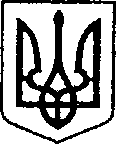                                                                                               УКРАЇНА                              від 21.01.2020р.ЧЕРНІГІВСЬКА ОБЛАСТЬ   Н І Ж И Н С Ь К А    М І С Ь К А    Р А Д А       66  сесія VII скликанняР І Ш Е Н Н Я   від 23 січня  2020  року                    м. Ніжин                                      № Відповідно до статей 25, 26, 42, 59, 73 Закону України “Про місцеве самоврядування в Україні”,  Земельного кодексу України,  Регламентy  Ніжинської міської ради Чернігівської області, затвердженого рішенням Ніжинської міської ради Чернігівської області від 24 листопада 2015 року                       №1-2/2015 (із змінами),  листа комунального підприємства «Служба єдиного замовника» № 634 від 13.06.2019р.,  враховуючи службову записку від 06.09.2019р. №7-1006, міська рада вирішила:1. Надати дозвіл управлінню комунального майна та земельних відносин  Ніжинської міської ради на виготовлення технічної документації із землеустрою  щодо встановлення (відновлення) меж в натурі (на місцевості) земельної ділянки за адресою: Чернігівська обл., м. Ніжин вул. Шевченка, 116,  орієнтовною площею 0,2957 га із цільовим призначенням – для будівництва і обслуговування багатоквартирного житлового будинку. 2. Начальнику управлінню комунального майна та земельних відносин  Ніжинської міської ради  Онокало І.А.  забезпечити оприлюднення даного рішення на сайті протягом п`яти робочих днів після його прийняття.           3.  Організацію виконання даного рішення покласти на першого заступника міського голови  з питань діяльності виконавчих органів ради  Олійника Г.М., управління  комунального майна та земельних відносин  Ніжинської міської ради (Онокало І.А.).           4.  Контроль за виконанням даного рішення покласти на постійну комісію міської ради з питань земельних відносин, будівництва, архітектури, інвестиційного розвитку міста та децентралізації (Деркач А.П.).Міський голова							       А.В. ЛінникПодає:постійна комісія міської ради з питань 		                        земельних відносин, будівництва, 		                  архітектури, інвестиційного розвитку                                                	                       міста та децентралізації                                                                  А.П. ДеркачПогоджує:секретар міської ради							         В.В. Салогуб    перший заступник міського                                                                                                      з питань діяльності виконавчих                                                                                          органів ради                                                                                        Г.М. Олійникначальник управління комунального майна						                    та земельних відносин                                                                       І.А. Онокало  начальник відділу містобудування    							                   та архітектури, головний архітектор                                            В.Б. Мироненконачальник відділу юридично-кадрового						 забезпечення                              					          В.О. Легапостійна комісія міської ради з питань                        			                   регламенту, депутатської діяльності 					               та етики, законності, правопорядку,   		                    антикорупційної політики, свободи                                				                  слова та зв’язків з громадськістю 		          О.В. Щербак                                   Пояснювальна запискадо проекту рішення Ніжинської міської ради  «Про  надання  дозволу  на виготовлення технічної  документації  щодо встановлення (відновлення)меж земельної ділянки»   Даний проект рішення підготовлено відповідно до статей 25, 26, 42, 59, 73 Закону України “Про місцеве самоврядування в Україні”,  Земельного кодексу України,  Регламентy  Ніжинської міської ради Чернігівської області, затвердженого рішенням Ніжинської міської ради Чернігівської області від 24 листопада 2015 року №1-2/2015 (із змінами),  листа комунального підприємства «Служба єдиного замовника» № 634 від 13.06.2019р.,  враховуючи службову записку від 06.09.2019р. №7-1006.    У даному проекті рішення розглядається питання надання згоди виконавчому комітету Ніжинської міської ради на виготовлення технічної документації  щодо встановлення (відновлення) меж в натурі (на місцевості) земельної ділянки за адресою: м. Ніжин вул. Шевченка, 116,  орієнтовною площею 0,2957 га , цільове призначення – для будівництва і обслуговування багатоквартирного житлового будинку та укладення договору на виготовлення зазначеної документації із землеустрою.Постійна комісія міської ради з питань 		                        земельних відносин, будівництва, 		                  архітектури, інвестиційного розвитку                                                	                       міста та децентралізації                                                                  А.П. ДеркачПро  надання  дозволу  на виготовлення технічної   документації  щодо встановлення (відновлення)меж земельної ділянки 